AP ChemistryTypes of Reactions Practice PacketSynthesis ___Mg (s) + ___O2 (g)  ___SO3 (g) + ___H2O (l)  ___MnO (s) + ___ H2O (l) ___P2O3 (g) + ___ H2O (l) ___Fe2O3 (s) + ___ P4O10 (s)___K2O (s) + ___ H2O (l) ___CuO (s) + ___ CO2 (g) ___O2 (g) + ___ H2 (g) ___NO2 (g) + ___ BCl3 (s) ___ H2 (g) + ___ F2 (g)Decomposition___CaO (s) ___HNO3 (aq) ___Na2CO3 (aq) ___H2SO3 (aq) ___RbI(s) ___CsClO3 (aq)___NH4OH (aq) 	___MgCO3 (aq)___(NH4)2CO3 (aq)___H2O (l)Single Displacement (could be no rxn)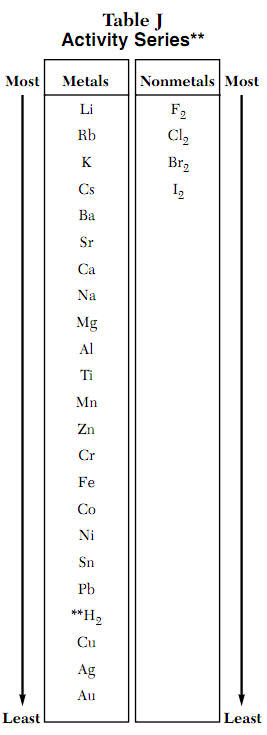 ___Ca(s) + ___NaCl(aq) ___Zn(NO3)2(aq) + ___Cu(s) ___Ba(s) + ___Al2(SO4)3(aq) ___Cl2(g) + ___SrBr2(aq) ___Fe(s) + ___SnI4(aq) ___K(s) + ___H2O(l) ___CoCl2(aq) + ___F2(g) ___Cr(s) + ___HCl(aq) ___PbSO3(s) + ___H2(g) ___Ti(s) + ___H2SO4(aq) Double Displacement (could be no rxn)___NaOH(aq) + ___MgCl2(aq) ___K3PO4(aq) + ___FeBr3(aq) ___NH4ClO3(aq) + ___Mn(NO3)2(aq) ___RbSO4 (aq) + ___AgNO3(aq) ___NaI(aq) + ___HgClO3(aq) ___CsC2H3O2(aq) + ___ZnCl2(aq) ___K2CO3 (aq) + ___CuBr(aq) ___Al(C2H3O2)3 (aq) + ___(NH4)3PO4(aq) ___Li2CrO4 (aq) + ___SrI2(aq) ___K2O (aq) + ___HBr(aq) Acid-Base___Na2CO3 (aq) + ___KOH(aq) ___H2SO4 (aq) + ___Ca(OH)2(aq) ___Ba(OH)2 (aq) + ___HBr(aq) ___K2CO3 (aq) + ___HCl(aq) ___LiOH (aq) + ___HI(aq) ___NH3 (aq) + ___HBr(aq)___HNO3 (aq) + ___NaOH(aq)___HI (aq) + ___NH3(aq) ___HClO3 (aq) + ___LiOH(aq) ___H2SO3 (aq) + ___KOH(aq) CombustionC3H8 (g) + O2 (g)CH4 (g) + O2 (g)C4H9OH (aq) + O2 (g)C2H2 (g) + O2 (g)O2 (g) + CH3OH (aq)C8H18 (g) + O2 (g)C4H9OH (aq) + O2 (g)O2 (g) + C5H10 (g) C2H5OH (g) + O2 (g)C3H6 (g) + O2 (g)Net-Ionic EquationsWrite the chemical, full ionic, and net ionic equations for a reaction between barium hydroxide and hydrobromic acid.Write the chemical, full ionic, and net ionic equations for a reaction between sodium acetate and zinc chloride.Write the chemical, full ionic, and net ionic equations for a reaction between ammonium carbonate and iron (III) nitrate.